ĐỀ KIỂM TRA HỌC KÌ TIẾNG VIỆT – TOÁN 3MÔN TOÁN KIỂM TRA GIỮA HỌC KÌ IĐề 81.Khoanh vào chữ đặt trước câu trả lời đúng:a)Các số 920; 902; 909; 699 được xếp theo thứ tự từ lớn đến bé là:A.699; 902; 909; 920B.920; 699; 909; 902C.920; 909; 902; 699D.920; 902; 909; 699b)Số tròn trăm lớn hơn 500 trong phạm vi nhỏ hơn 1000 có tất cả:A.2 số                       B.5 số                           C.3 số                       D.4 số2.Ghi Đ (đúng) hoặc S (sai) vào chỗ trống:a)60cm + 40cm > 1m          b)Trong phép chia có dư với số chia là 5 thì số dư lớn nhất có thể là 5 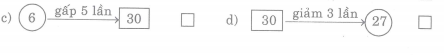 3.Nối để chỉ ra hai phép nhân có kết quả bằng nhau theo mẫu: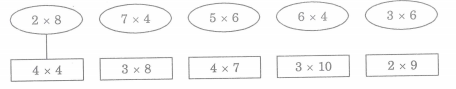 4.Đặt tính rồi tính:5.Một quầy hàng có 18kg nho và đã bán được  số nho đó. Hỏi quầy hàng đã bán được mấy ki-lô-gam nho ?Bài làm………………………………………………………………………………..………………………………………………………………………………..………………………………………………………………………………..6.Cho hình tam giác (hình 1), hình chữ nhật (hình 2) dưới đây: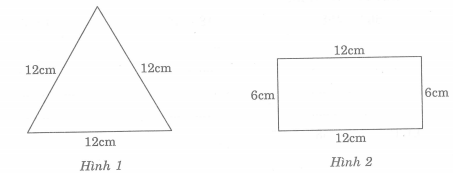 * Điền từ thích hợp (bằng, lớn hơn, nhỏ hơn) vào chỗ trống (…)Chu vi hình 1……….. chu vi hình 2*Giải thích ( ý trên ):……………………………………………………….……………………………………………………………………………...211 + 569………………………………………29 x 7………………………………………701 – 490………………………………………42 : 5………………………………………